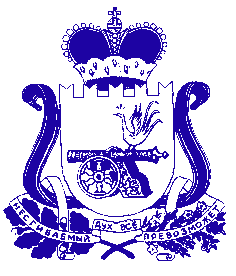 СОВЕТ ДЕПУТАТОВ КРАСНИНСКОГО ГОРОДСКОГО ПОСЕЛЕНИЯКРАСНИНСКОГО РАЙОНА СМОЛЕНСКОЙ ОБЛАСТИ Р Е Ш Е Н И Еот 28 сентября  2017 года                                                                              № 51Об утверждении Положения об увековечении памяти выдающихся событий и личностей на территории муниципального образования Краснинское городское поселение Краснинского района Смоленской области	Рассмотрев проект решения «Об утверждении Положения об увековечении памяти выдающихся событий и личностей на территории муниципального образования  Краснинское городское поселение Краснинского района Смоленской области», внесенный  Главой муниципального образования Краснинского городского поселения Краснинского района Смоленской области Корчевским М.И., Совет депутатов   Краснинского городского поселения Краснинского района Смоленской области                                      РЕШИЛ:	1.Утвердить Положение об увековечении памяти выдающихся событий и личностей на территории муниципального образования Краснинское городское поселение Краснинского района Смоленской области ( приложение № 1).	2. Настоящее решение вступает в силу после его обнародования путем размещения на информационных стендах пгт Красный и в информационно-телекоммуникационной сети «Интернет» на официальном сайте Администрации муниципального образования «Краснинский район» Смоленской области.Глава муниципального образованияКраснинского городского поселенияКраснинского района Смоленской области                               М.И.КорчевскийПриложение № 1 Утверждено решением Совета депутатовКраснинского городского поселенияКраснинского районаСмоленской области от  28 сентября  2017 г. №51П О Л О Ж Е Н И Еоб увековечении памяти выдающихся событий и личностейна территории муниципального образования Краснинскоегородское поселение Краснинского района Смоленской областиНастоящее Положение регулирует вопросы, связанные с сохранением в памяти потомков сведений о выдающихся личностях и исторических событиях, связанных с пгт Красным, установкой памятников, памятных знаков, мемориальных досок на территории муниципального образования Краснинское городское поселение  Краснинского района Смоленской области. Увековечение памяти выдающихся личностей и исторических событий является формой общественного признания и поощрения деятельности в муниципальной, общественной, политической, производственной сферах, в науке, технике, литературе, искусстве, культуре, спорте и других общественно-значимых областях. Настоящее Положение распространяется на увековечение памяти погибших при защите Отечества, в части не урегулированной Законом Российской Федерации от 14 января 1993 года № 4292-1 «Об увековечении памяти погибших при защите Отечества».Настоящее Положение разработано в соответствии с законодательством Российской Федерации и Уставом Краснинского городского поселения Краснинского района Смоленской области.1. Общие положения1.1. Формами увековечения памяти выдающихся личностей и исторических событий на территории муниципального образования Краснинское городское поселение Краснинского района Смоленской области  являются:1.1.1 установление памятных дат городского значения, общегородских праздников;1.1.2 создание музеев;1.1.3 установка произведений монументального и декоративного искусства (памятников, обелисков и иных форм) (далее – мемориальные сооружения);1.1.4 установка мемориальных досок;1.1.5присвоение имен выдающихся личностей или названий исторических событий площадям, улицам, переулкам,  паркам.	1.2. Памятники и памятные знаки, мемориальные доски на территории муниципального образования Краснинское городское поселение Краснинского района Смоленской области (далее – муниципальное образование)  устанавливаются по решению Совета депутатов Краснинского городского поселения Краснинского района Смоленской области (далее – Совет депутатов) в местах, определенных Комиссией по рассмотрению обращений об увековечении памяти выдающихся личностей и исторических событий на территории муниципального образования  (далее - Комиссия). 1.3. Места установки памятных знаков согласовываются с отделом ЖКХ и строительства муниципального образования «Краснинский район» Смоленской области.1.4. Комиссия создается по решению Совета депутатов.	1.5. В состав Комиссии входят:- представители Совета депутатов;- представители районной Администрации;- представители общественных организаций.1.6. Комиссия осуществляет свою работу в соответствии с Положением, утверждаемым Главой муниципального образования Краснинского городского поселения Краснинского района Смоленской области. 	1.7. Присвоение наименований площадям, улицам, переулкам, паркам  и их переименование на территории муниципального образования  осуществляется по решению Совета депутатов.	1.8. Присвоение имен муниципальным организациям осуществляется в порядке, предусмотренном областным законом от 15 июля 1996 года № 18-з  «О присвоении имен государственных и общественных деятелей, знаменитых людей предприятиям, учреждениям, организациям».II. Основания и условия принятия решения об увековечениипамяти выдающихся событий и личностей	2.1. Увековечению подлежат только общезначимые события истории в жизни пгт Красный  и Отечества, память о выдающихся государственных и общественных деятелях, представителях науки, культуры, искусства и других, чья деятельность заслужила широкое признание.	К общезначимым событиям могут быть отнесены: - крупные исторические события и знаменательные факты; - открытия в области науки и техники; выдающиеся достижения в мировой и отечественной культуре и искусстве; - примеры героизма и самопожертвования во имя защиты гуманистических идеалов.	2.2. В целях объективной оценки значимости события или лица, имя которого предлагается увековечить, памятники, памятные знаки, мемориальные доски могут быть установлены, а наименования площадям, улицам, переулкам, проездам, скверам, паркам – присвоены не менее чем через:	- 3 года после кончины лица, имя которого увековечивается (за исключением Почетных граждан  пгт Красный);-  10 лет после события, в память которого они устанавливаются.III. Порядок принятия решения о присвоении наименований площадям, улицам, переулкам, проездам, скверам, паркам об установке памятников, памятных знаков и мемориальных досок	3.1. Инициаторами присвоения наименований площадям, улицам, переулкам, паркам, установки памятников, памятных знаков и мемориальных досок могут выступать органы государственной власти и местного самоуправления, предприятия, учреждения, организации, общественные объединения, а также инициативные группы жителей муниципального образования,  численностью не менее 50 человек.	3.2. Предложения об увековечении памяти должны учитывать наличие (или отсутствие) других форм увековечения одного и того же события или личности.	3.3. Инициаторы, выступающие с инициативой о присвоении наименований площадям, улицам, переулкам, паркам, установки памятников, памятных знаков и мемориальных досок представляют в Совет депутатов следующие документы:	3.3.1 для установления памятника, памятного знака, мемориальной доски:	-  ходатайство, содержащее необходимые общие сведения об историческом событии или деятеле с подробной мотивировкой целесообразности увековечения их памяти;	-  копии архивных или других документов, подтверждающих достоверность события или заслуги лица, имя которого увековечивается;	- документы из соответствующих организаций с указанием периода проживания (деятельности) в данном месте лица, жизнь и деятельность которого увековечивается;	- проектное предложение, включающее эскиз, наименование, текстовое описание надписи на памятнике, памятном знаке или мемориальной доске или подробное описание концепции объекта увековечения памяти (в случае установки памятника или памятного знака);	- сведения о предлагаемом месте установки памятника, памятного знака, мемориальной доски с обоснованием его выбора;- документ, подтверждающий согласие собственников объекта недвижимости, не являющегося муниципальной собственностью, на установку на нем объектов увековечения памяти;	- сведения об источниках финансирования работ по проектированию, изготовлению и установке памятников, памятных знаков и мемориальных досок.	3.3.2 для присвоения наименований площадям, улицам, переулкам,  паркам или их переименования:	- ходатайство, содержащее необходимые общие сведения об историческом событии или деятеле с подробной мотивировкой целесообразности увековечения их памяти;	- копии архивных или других документов, подтверждающих достоверность события или заслуги лица, имя которого увековечивается;	- сведения об источниках финансирования работ, связанных с переименованием площади, улицы, переулка, проезда, сквера, парка.	3.4. Глава муниципального образования Краснинского городского поселения Краснинского района Смоленской области направляет поступившие предложения в Комиссию.Секретарь Комиссии подготавливает и направляет в течение пяти рабочих дней копии предложения и приложенных к нему документов членам Комиссии для рассмотрения.	Непредставление одного из перечисленных в настоящем Положении документов является основанием для возврата инициатору обращения представленных документов в течение десяти дней со дня их внесения.3.5. Для осуществления своих функций Комиссия имеет право:3.5.1 направлять письменные запросы в органы государственной власти, органы местного самоуправления, иные органы и организации, а также должностным лицам с целью получения дополнительной информации, в том числе о достоверности фактов, изложенных инициаторами увековечения памяти, о художественно-эстетической ценности предлагаемых к установке мемориального сооружения или мемориальной доски, при принятии рекомендаций об увековечении памяти выдающейся личности или исторического события;3.5.2 привлекать к работе экспертов;3.5.3 проводить общественные обсуждения предложений об увековечении памяти выдающейся личности или исторического события;3.5.4 рекомендовать Совету депутатов принять решение о выборе той или иной формы увековечения памяти выдающейся личности или исторического события;3.5.5 редактировать тексты мемориальных досок, предлагать иное художественное решение (оформление) мемориального сооружения или мемориальной доски, иное место размещения мемориального сооружения или мемориальной доски;3.5.6 направлять в средства массовой информации сообщения о работе Комиссии, принятых решениях. 	3.6. На заседаниях Комиссии могут присутствовать инициаторы увековечения памяти.3.7. Комиссия рассматривает поступившие ходатайства в течение трех месяцев со дня их поступления.3.8.  По результатам рассмотрения предложения и представленных документов Комиссия принимает одно из следующих решений:3.8.1 рекомендовать Совету депутатов принять решение об увековечении памяти выдающейся личности или исторического события;3.8.2 рекомендовать Совету депутатов отказать в удовлетворении предложения об увековечении памяти выдающейся личности или исторического события.3.9. Решение, предусмотренное подпунктами 3.8.1 и 3.8,2, считается принятым, если за него проголосовало не менее двух третей от числа членов Комиссии.3.10. Решение о присвоении наименований площадям, улицам, переулкам,  паркам, установке памятников, памятных знаков и мемориальных досок должно приниматься Комиссией с учетом мнения близких родственников лица, имя которого предлагается увековечить.3.11. Решение Комиссии в течение 5 рабочих дней после его принятия направляется для рассмотрения в Совет депутатов.			3.12. В случае принятия Советом депутатов решения о присвоении наименований площадям, улицам, переулкам, паркам, установке памятников, памятных знаков и мемориальных досок Совет депутатов направляет его в Администрацию муниципального образования «Краснинский район» Смоленской области для исполнения.	К решению Совета депутатов прилагаются:- выписка из протокола заседания Комиссии;- пояснительная записка;- для установки памятников, памятных знаков и мемориальных досок все документы, указанные в подпункте 3.3.1 настоящего Положения;	- для присвоения наименований площадям, улицам, переулкам, проездам, скверам, паркам – все документы, указанные в подпункте 3.3.2 настоящего Положения;	- сведения о согласовании с государственным органом по охране памятников (в случае необходимости).	3.13. В решении Совета депутатов об установке памятников, памятных знаков, мемориальных досок указываются:	- наименование события или фамилия, имя, отчество лица, в память которого устанавливается памятник, памятный знак, мемориальная доска;	- место размещения памятника, памятного знака, мемориальной доски;	- источники финансирования работ по проектированию, изготовлению и установке памятника, памятного знака, мемориальной доски;	-  срок установки памятника, памятного знака, мемориальной доски;	- сведения об организации, ответственной за сохранение, текущее содержание и обновление памятника, памятного знака, мемориальной доски.	3.14. Решение Совета депутатов об увековечении памяти выдающейся личности или исторического события подлежит официальному опубликованию в средствах массовой информации.